(Tabloda dersin kodu, adı, grup no ve Dersi veren Öğretim Elemanı ismi belirtilmelidir.)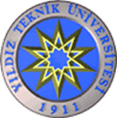 SANAT VE TASARIM FAKÜLTESİ Sanat Bölümü / Grafik Tasarımı Haftalık ders programı(2023-2024 Eğitim-Öğretim Yılı Güz Yarıyılı)GÜNSAAT1. YIL 1. YARIYIL2.YIL3. YARIYIL3. YIL5. YARIYIL4. YIL7. YARIYILPAZARTESİ08.00-08.50PAZARTESİ09.00-09.50GRA3011Grafik Tasarımı III(Doç. Dr. Mustafa IŞIK) C2010	      MDB 2051İNGİLİZCE OKUMA VE KONUŞMAPAZARTESİ10.00-10.50GRA3011Grafik Tasarımı III(Doç. Dr. Mustafa IŞIK) C2010	      MDB 2051İNGİLİZCE OKUMA VE KONUŞMAPAZARTESİ11.00-11.50GRA3011Grafik Tasarımı III(Doç. Dr. Mustafa IŞIK) C2010	      MDB 2051İNGİLİZCE OKUMA VE KONUŞMAPAZARTESİ12.00-12.50	      MDB 2051İNGİLİZCE OKUMA VE KONUŞMAPAZARTESİ13.00-13.50GRA1041Bilgisayar Des. Tas. I(Öğr. Gör.Serra KIZILTAŞ OGUNLADE) C2008GRA2021Arayüz Tasarımı IDoç. Dr. Nur CEMELELİOĞLUC2009GRA3011Grafik Tasarımı III(Doç. Dr. Mustafa IŞIK) C2010PAZARTESİ14.00-14.50GRA1041Bilgisayar Des. Tas. I(Öğr. Gör.Serra KIZILTAŞ OGUNLADE) C2008GRA2021Arayüz Tasarımı IDoç. Dr. Nur CEMELELİOĞLUC2009GRA3011Grafik Tasarımı III(Doç. Dr. Mustafa IŞIK) C2010PAZARTESİ15.00-15.50GRA1041Bilgisayar Des. Tas. I(Öğr. Gör.Serra KIZILTAŞ OGUNLADE) C2008GRA2021Arayüz Tasarımı IDoç. Dr. Nur CEMELELİOĞLUC2009GRA3011Grafik Tasarımı III(Doç. Dr. Mustafa IŞIK) C2010PAZARTESİ16.00-16.50GRA1041Bilgisayar Des. Tas. I(Öğr. Gör.Serra KIZILTAŞ OGUNLADE) C2008GRA2021Arayüz Tasarımı IDoç. Dr. Nur CEMELELİOĞLUC2009GRA3011Grafik Tasarımı III(Doç. Dr. Mustafa IŞIK) C2010PAZARTESİ17.00-17.50GRA3011Grafik Tasarımı III(Doç. Dr. Mustafa IŞIK) C2010PAZARTESİ18.00-18.50PAZARTESİ19.00-19.50SALI08.00-08.50SALI09.00-09.50MDB 1051İNGİLİZCE 1 (3-0)Mes. Seç. II-GRA3230 Yeni Medya ve Güncel İletişim Teknolojileri(Öğr. Gör. Eylül ALICI)C2009Seçmeli III- GRA4240Estetik ve Sanat Felsefesi(Doç. Burak BOYRAZ)B2012SALI10.00-10.50MDB 1051İNGİLİZCE 1 (3-0)GRA 2041Grafik Tasarımı Tarihi I(Doç. Dr. Mustafa IŞIK) B2026Mes. Seç. II-GRA3230 Yeni Medya ve Güncel İletişim Teknolojileri(Öğr. Gör. Eylül ALICI)C2009Seçmeli III- GRA4240Estetik ve Sanat Felsefesi(Doç. Burak BOYRAZ)B2012SALI11.00-11.50MDB 1051İNGİLİZCE 1 (3-0)GRA 2041Grafik Tasarımı Tarihi I(Doç. Dr. Mustafa IŞIK) B2026Mes. Seç. II-GRA3230 Yeni Medya ve Güncel İletişim Teknolojileri(Öğr. Gör. Eylül ALICI)C2009ATA 1031 ATATÜRK İLKELERİ ve İNKILAP TARİHİ 1ONLİNESALI12.00-12.50ATA 1031 ATATÜRK İLKELERİ ve İNKILAP TARİHİ 1ONLİNESALI13.00-13.50Seçmeli I- GRA2220 GöstergebilimDoç. Dr. Nur CEMELELİOĞLUB2026GRA3021Editoryal Tasarım(Doç. Dr. Öğr. Üyesi Nur CEMELELİOĞLU)              C2009SALI14.00-14.50Seçmeli I- GRA2220 GöstergebilimDoç. Dr. Nur CEMELELİOĞLUB2026GRA3021Editoryal Tasarım(Doç. Dr. Öğr. Üyesi Nur CEMELELİOĞLU)              C2009Mes. Seç. III- GRA4190 Çocuk Kitabı İllüstrasyonu(Doç. Dr. Mustafa IŞIK) 
C2010SALI15.00-15.50  TDB 1031 TÜRKÇE 1ONLİNEGRA3021Editoryal Tasarım(Doç. Dr. Öğr. Üyesi Nur CEMELELİOĞLU)              C2009Mes. Seç. III- GRA4190 Çocuk Kitabı İllüstrasyonu(Doç. Dr. Mustafa IŞIK) 
C2010SALI16.00-16.50  TDB 1031 TÜRKÇE 1ONLİNEGRA3021Editoryal Tasarım(Doç. Dr. Öğr. Üyesi Nur CEMELELİOĞLU)              C2009Mes. Seç. III- GRA4190 Çocuk Kitabı İllüstrasyonu(Doç. Dr. Mustafa IŞIK) 
C2010SALI17.00-17.50SALI18.00-18.50ÇARŞAMBA08.00-08.50Mes. Seç. III- GRA4180 Sanal Gerçekliğin Temelleri(Doç. Dr. Ertan TOY)C2008ÇARŞAMBA09.00-09.50SYP 1041Sanat Tarihine Giriş(2-0) Gr.1Dr. Öğr. Ü. Mehmet NUHOĞLUB2032GRA2051 İllüstrasyon I(Prof. Dr. Kader SÜRMELİ &Ar. Gör. Sinem ÜNAL)C2009Mes. Seç. II-GRA3150 İleri Baskı TeknikleriDr. Öğr. Üyesi Serdar DARTARB1032Mes. Seç. III- GRA4180 Sanal Gerçekliğin Temelleri(Doç. Dr. Ertan TOY)C2008ÇARŞAMBA10.00-10.50SYP 1041Sanat Tarihine Giriş(2-0) Gr.1Dr. Öğr. Ü. Mehmet NUHOĞLUB2032GRA2051 İllüstrasyon I(Prof. Dr. Kader SÜRMELİ &Ar. Gör. Sinem ÜNAL)C2009Mes. Seç. II-GRA3150 İleri Baskı TeknikleriDr. Öğr. Üyesi Serdar DARTARB1032Mes. Seç. III- GRA4180 Sanal Gerçekliğin Temelleri(Doç. Dr. Ertan TOY)C2008ÇARŞAMBA11.00-11.50GRA2051 İllüstrasyon I(Prof. Dr. Kader SÜRMELİ &Ar. Gör. Sinem ÜNAL)C2009Mes. Seç. II-GRA3150 İleri Baskı TeknikleriDr. Öğr. Üyesi Serdar DARTARB1032ÇARŞAMBA12.00-12.50GRA2051 İllüstrasyon I(Prof. Dr. Kader SÜRMELİ &Ar. Gör. Sinem ÜNAL)C2009ÇARŞAMBA13.00-13.50GRA1021 Fotoğraf I(Öğr. Gör. Ziya Sandıkçıoğlu) B2022Mes Seç. I- Özgün Baskı TeknikleriDr. Öğr. Üyesi Serdar DARTARB1032Seçmeli II- GRA3270 Sanat Sosyolojisi(Doç. Burak BOYRAZ)B2011GRA4021 Portfolyo Tasarımı(Doç. Dr. Nur CEMELELİOĞLU)B2049/2048/2050ÇARŞAMBA14.00-14.50GRA1021 Fotoğraf I(Öğr. Gör. Ziya Sandıkçıoğlu) B2022Mes Seç. I- Özgün Baskı TeknikleriDr. Öğr. Üyesi Serdar DARTARB1032Seçmeli II- GRA3270 Sanat Sosyolojisi(Doç. Burak BOYRAZ)B2011GRA4021 Portfolyo Tasarımı(Doç. Dr. Nur CEMELELİOĞLU)B2049/2048/2050ÇARŞAMBA15.00-15.50GRA1021 Fotoğraf I(Öğr. Gör. Ziya Sandıkçıoğlu) B2022Mes Seç. I- Özgün Baskı TeknikleriDr. Öğr. Üyesi Serdar DARTARB1032GRA4021 Portfolyo Tasarımı(Doç. Dr. Nur CEMELELİOĞLU)B2049/2048/2050ÇARŞAMBA16.00-16.50GRA1021 Fotoğraf I(Öğr. Gör. Ziya Sandıkçıoğlu) B2022GRA4021 Portfolyo Tasarımı(Doç. Dr. Nur CEMELELİOĞLU)B2049/2048/2050ÇARŞAMBA17.00-17.50ÇARŞAMBA18.00-18.50ÇARŞAMBA19.00-19.50PERŞEMBE08.00-08.50GRA4011 Grafik Tasarımı V(Doç. Dr. Dide AKDAĞ SATIR) C2010PERŞEMBE09.00-09.50GRA1031Desen I(Doç. Burak BOYRAZ) B2012GRA2031 Tipografi I(Prof. Dr. Kader SÜRMELİ &Ar. Gör. Sinem ÜNAL)C2009GRA3031Üç Boyutlu TasarımÖğr. Gör. Murat FIRAT
C2008GRA4011 Grafik Tasarımı V(Doç. Dr. Dide AKDAĞ SATIR) C2010PERŞEMBE10.00-10.50GRA1031Desen I(Doç. Burak BOYRAZ) B2012GRA2031 Tipografi I(Prof. Dr. Kader SÜRMELİ &Ar. Gör. Sinem ÜNAL)C2009GRA3031Üç Boyutlu TasarımÖğr. Gör. Murat FIRAT
C2008GRA4011 Grafik Tasarımı V(Doç. Dr. Dide AKDAĞ SATIR) C2010PERŞEMBE11.00-11.50GRA1031Desen I(Doç. Burak BOYRAZ) B2012GRA2031 Tipografi I(Prof. Dr. Kader SÜRMELİ &Ar. Gör. Sinem ÜNAL)C2009GRA3031Üç Boyutlu TasarımÖğr. Gör. Murat FIRAT
C2008GRA4011 Grafik Tasarımı V(Doç. Dr. Dide AKDAĞ SATIR) C2010PERŞEMBE12.00-12.50GRA2031 Tipografi I(Prof. Dr. Kader SÜRMELİ &Ar. Gör. Sinem ÜNAL)C2009GRA3031Üç Boyutlu TasarımÖğr. Gör. Murat FIRAT
C2008PERŞEMBE13.00-13.50GRA1031Desen I(Doç. Burak BOYRAZ) B2012Mes. Seç. I- GRA2110Ambalaj Tasarımı(Doç. Dr. Ertan TOY)C2010GRA4011 Grafik Tasarımı V(Doç. Dr. Dide AKDAĞ SATIR)C2010PERŞEMBE14.00-14.50GRA1031Desen I(Doç. Burak BOYRAZ) B2012Mes. Seç. I- GRA2110Ambalaj Tasarımı(Doç. Dr. Ertan TOY)C2010GRA4011 Grafik Tasarımı V(Doç. Dr. Dide AKDAĞ SATIR)C2010PERŞEMBE15.00-15.50GRA1031Desen I(Doç. Burak BOYRAZ) B2012Mes. Seç. I- GRA2110Ambalaj Tasarımı(Doç. Dr. Ertan TOY)C2010GRA4011 Grafik Tasarımı V(Doç. Dr. Dide AKDAĞ SATIR)C2010PERŞEMBE16.00-16.50Mes. Seç. I- GRA2110Ambalaj Tasarımı(Doç. Dr. Ertan TOY)C2010GRA4011 Grafik Tasarımı V(Doç. Dr. Dide AKDAĞ SATIR)C2010PERŞEMBE17.00-17.50PERŞEMBE18.00-18.50CUMA08.00-08.50GRA1011Temel Tasarım IDoç. Dr. Dide AKDAĞ SATIR
C2010GRA2011Grafik Tasarımı IDoç. Dr. Ertan TOYC2008CUMA09.00-09.50GRA1011Temel Tasarım IDoç. Dr. Dide AKDAĞ SATIR
C2010GRA2011Grafik Tasarımı IDoç. Dr. Ertan TOYC2008GRA4031 Hareketli Grafik Tasarım 1Öğr. Gör. Ayfer DEMİRELC2009CUMA10.00-10.50GRA1011Temel Tasarım IDoç. Dr. Dide AKDAĞ SATIR
C2010GRA2011Grafik Tasarımı IDoç. Dr. Ertan TOYC2008GRA3041 Türk Sanatları Tasarımı Analizi I(Öğr. Gör. Yeşim KARAMIK JANDAR)
B2026GRA4031 Hareketli Grafik Tasarım 1Öğr. Gör. Ayfer DEMİRELC2009CUMA11.00-11.50GRA1011Temel Tasarım IDoç. Dr. Dide AKDAĞ SATIR
C2010GRA2011Grafik Tasarımı IDoç. Dr. Ertan TOYC2008GRA3041 Türk Sanatları Tasarımı Analizi I(Öğr. Gör. Yeşim KARAMIK JANDAR)
B2026GRA4031 Hareketli Grafik Tasarım 1Öğr. Gör. Ayfer DEMİRELC2009CUMA12.00-12.50GRA4031 Hareketli Grafik Tasarım 1Öğr. Gör. Ayfer DEMİRELC2009CUMA13.00-13.50CUMA14.00-14.50GRA1011Temel Tasarım IDoç. Dr. Dide AKDAĞ SATIR
C2010GRA2011Grafik Tasarımı IDoç. Dr. Ertan TOY                 C2008Mes. Seç. II- GRA3130 Animasyon TemelleriÖğr. Gör. Ayfer DEMİRELC2009CUMA15.00-15.50GRA1011Temel Tasarım IDoç. Dr. Dide AKDAĞ SATIR
C2010GRA2011Grafik Tasarımı IDoç. Dr. Ertan TOY                 C2008Mes. Seç. II- GRA3130 Animasyon TemelleriÖğr. Gör. Ayfer DEMİRELC2009CUMA16.00-16.50GRA1011Temel Tasarım IDoç. Dr. Dide AKDAĞ SATIR
C2010GRA2011Grafik Tasarımı IDoç. Dr. Ertan TOY                 C2008Mes. Seç. II- GRA3130 Animasyon TemelleriÖğr. Gör. Ayfer DEMİRELC2009CUMA17.00-17.50GRA1011Temel Tasarım IDoç. Dr. Dide AKDAĞ SATIR
C2010GRA2011Grafik Tasarımı IDoç. Dr. Ertan TOY                 C2008CUMA18.00-18.50CUMARTESİ08.00-08.50CUMARTESİ09.00-09.50CUMARTESİ10.00-10.50CUMARTESİ11.00-11.50CUMARTESİ12.00-12.50CUMARTESİ13.00-13.50CUMARTESİ14.00-14.50CUMARTESİ15.00-15.50CUMARTESİ16.00-16.50CUMARTESİ17.00-17.50